APPLICANT’S INFORMATION PACKC O N T E N T SLetter from the HeadteacherApplication and Selection process and timescalesWhalley Range 11-18 High School ProfileThe Education and Leadership Trust InformationThe Education and Leadership Trust Professional OfferChild Protection PolicyDBS Information SheetApplication FormLocation MapJob descriptionPerson specification.For more information please visit the School’s Website:www.wrhs1118.co.ukAPPLICATION PROCESSPlease complete the enclosed application form.Please return the application form on or before the closing date of 12 noon on Friday, 26th November 2021.  Faxed applications accepted, if necessary.  Please bring a hard copy to the interview.INTERVIEW PROCESSIf your application is successful, you will be notified by telephone and confirmation will be sent in a letter. You will not be informed immediately of the final choice of candidate and, therefore will be free to leave the school after the interview.FORMAT FOR SELECTIONApplication FormAn interviewDATA PROTECTION STATEMENTInformation that you provide for the purpose of your application will be used as part of the recruitment process.  Any data supplied will be held securely and access restricted to those involved in dealing with your application and the recruitment and selection process.Once this process is completed, the data relating to unsuccessful applicants will be stored for a maximum of 6 months and then destroyed.  If you are the successful candidate, your application form will be retained and form the basis of your personnel record.  Information provided on the Diversity Monitoring Form will be used to monitor the school’s equal opportunities policy and practices.All processing of personal data by the school is undertaken in accordance with the principles of the Data Protection Act 2018.WHALLEY RANGE 11-18 HIGH SCHOOLA MEMBER OF THE EDUCATION AND LEADERSHIP TRUSTSCHOOL PROFILEWhalley Range 11-18 High School is a popular high performing, multi-cultural inner-city girls’ comprehensive school, with a thriving Sixth Form, close to the heart of the Manchester city centre, bordering Moss Side, Hulme, Withington and Chorlton. The school has 1580 students on roll with 230 students in the Sixth Form. There are currently 200 staff employed at the school, both teaching and non-teaching.  Whalley Range is part of the Education and Leadership Trust, with Levenshulme High School and The East Manchester Academy. The co-operative values underpin our work across the Trust.At Whalley Range, our exam results show a rising trend and match or exceed those of girl’s nationally across a wide range of subjects. Attainment has risen in every aspect of the work of the school and students make exceptional progress from Key Stage 2 to Key Stage 4, with a progress 8 score of well above national average. The ethos and atmosphere is conducive to learning. ‘A’ Level courses and vocational courses from Levels 1 to 3 are offered in the Sixth Form and are extremely successful.The school is a vibrant and lively community. We work hard to maintain a high-quality learning environment.  The school has ICT rich, state of the art facilities, including a Virtual Learning Environment (VLE) to enrich and extend learning.  Expectations of attainment and behaviour are high and all relationships are based on mutual respect.  Innovative ideas, energetic and imaginative approaches all contribute to the high quality of education we provide. We have a system of vertical tutor groups, which are grouped into a House system. This allows us to monitor every child’s achievement and progress more closely. It also promotes a sense of belonging to a smaller community within our school. Student Leadership in all aspects of our work has made a significant contribution to our improvements. We have created a school where girls are happy, enjoy their learning and become confident citizens. We challenge and support students to achieve their best in all aspects of their academic work and personal development. The school places great value on the need to work together as a team. Teams of teaching and support staff are all focused on ensuring every child achieves and develops the necessary skills and attitudes they need to thrive in the world. All staff are encouraged to develop their professional skills and leadership opportunities are available to all staff. Please visit our website (www.wrhs1118.co.uk) or follow us on twitter (www.twitter.com/wrhs1118) to learn more about our mission statement, our Ofsted report and recent events in school. The school is at the forefront of innovative and challenging educational ideas and methods and is keen to continue to lead the field. The school works in partnership with businesses, sport and community organisations, local schools, colleges and universities to provide many exciting and varied opportunities for learning and achievement.  It is essential that anyone applying for a post at the school sees their role as more than just a job and appreciates the great privilege of providing young people with the best education possible and a positive start to their lives.THE EDUCATION AND LEADERSHIP TRUSTThe Education and Leadership Trust is an established multi-academy trust in South Manchester. There are currently 3 schools in the Trust as follows: Whalley Range 11-18 High School is a popular high performing, multi-cultural inner-city girls’ comprehensive school close to the heart of the Manchester city centre, bordering Moss Side, Hulme, Withington and Chorlton. We have created a school where girls are happy, enjoy their learning and become confident citizens. We enjoy excellent facilities for learning. The school has 1,580 students on roll with 230 students in the Sixth Form. There are currently 200 staff employed at the school, both teaching and non-teaching. We are committed to developing and sharing leadership skills and cooperative values. Levenshulme High School is a popular, outstanding, 11-16 inner city girls’ comprehensive school in south Manchester, with a similarly diverse community. The school enjoys excellent facilities and beautiful grounds. Co-operative values underpin our work as a school and will continue to do so in the new Trust. We are forward looking and want to prepare our young women for active leadership roles in their family, their community and our wonderful city. The school has 1,000 students on roll, and there are currently 150 staff employed at the school, both teaching and non-teaching. The East Manchester Academy is a vibrant 11-16 secondary school serving families in the local community. We joined the Education and Leadership Trust in 2016, alongside Whalley Range High School and Levenshulme High School. As such we share a firm belief in the co-operative values co-operation, self-reliance, team work as absolute keys to success. The school has 1000 students on roll, and there are currently 150 staff employed at the school, both teaching and non-teaching. All three schools are vibrant and lively learning communities. We work hard to maintain a high- quality learning environment. The schools have well-developed VLEs to enrich and extend learning. Expectations of attainment and behaviour are high and all relationships are based on mutual respect. Innovative ideas, energetic and imaginative approaches all contribute to the high quality of education we provide. The schools are at the forefront of innovative and challenging educational ideas and methods and are keen to continue to lead the field. The schools work in partnership with businesses, sport and community organisations, local schools, colleges and universities to provide many exciting and varied opportunities for learning and achievement. It is essential that anyone applying for a post within the Trust sees their role as more than just a job and appreciates the great privilege of providing young people with the best education possible and a positive start to their lives.Safeguarding Children Education and Leadership Trust is committed to safeguarding and promoting the welfare of children and young people and expects all staff and volunteers to share this commitment.The Education and Leadership Trust Professional OfferThe Trust takes the professional development of all staff very seriously and is committed to providing top quality support, a personalised induction programme, high quality professional training and opportunities for professional development. We encourage all staff to be proactive in taking up opportunities to lead and contribute to events and programmes. We aim to be responsive to any emergent needs and would welcome suggestions from staff about any aspects of training or professional advice which would enhance our offer for groups and individuals.All staff will have a common induction programme to cover Child Protection and Safeguarding, data protection, e-safety, using SIMS, in-school policies and health and safety.ExpectationsAll staff respect and promote the Trust’s co-operative values.All staff respect and promote British values.All staff are committed to continually improving their teaching or professional skill set.All staff engage positively in training and support programmes.All staff read and follow the policies and procedures in the Staff Handbook.All staff recognise we work together as a team to enrich students’ learning and improve outcomes.The Trust OfferNQTsA member of the Senior Leadership Team as an Induction Tutor who will be responsible for the supervision of the induction year in line with external guidelines. A subject mentor and a House mentor to offer direct and practical support.A programme of ongoing training and support throughout the year, becoming more personalised after Christmas, led by an experienced member of staff. Opportunities for observing more experienced colleagues as well as peer observation. A residential with other NQTs from within Manchester, paid for by school.Access to the whole school training programme and learning opportunities.RQTsTo reflect the range of skills and experience within any cohort, bespoke RQT training may include:A planned programme until Easter with regular meetings led by an experienced member of staff. A Lesson Study project to enhance classroom skills and practice.Opportunities for observing more experienced colleagues and peer observation.A personalised plan linked to their appraisal needs.Access to the whole school training programme and learning opportunities.All teaching staffA range of bespoke training across the Trust to meet individual needA personalised plan linked to their appraisal needs which may include coaching on identified areas of practiceOpportunities for observing othersJob shadowing to support career aspirations TeachMeets – the opportunity to share and learn with colleagues from across the Trust.Special interest working groups – the opportunity to share and develop practice in a particular strand Voluntary CPD sessions which occur through the year.Induction to new roles – a personalised induction and training plan when moving to a new role with support from a more experienced colleague. Using data - this may be through faculty or team meetings as well as additional opportunities for drop-in trainingUsing the VLE – each faculty has a VLE Champion, who can be approached for individual advice and support in addition to opportunities for drop-in training.External courses – appropriate staff will be considered for external courses such as those offered by the exam boards, PIXL, the Manchester Schools Alliance or the collegiate. It will depend on their role, the school need and staffing needs.For all staff who consistently teach Good or Outstanding lessons there are a range of leadership and management courses, both in-house and external. These may be run in one school or run with a combined group of staff from across the Trust. Support staffThere is a wide range of support staff roles in both schools. We offer separate and joint programmes for particular groups of people, such as teaching assistants. It is important that line managers identify the training needs for their teams and deliver timely and appropriate training as it is needed. This may be in individual schools but can also be across the Trust.An annual appraisal programme will contribute to determining needs.                                             CHILD PROTECTION POLICYAIMS:To establish a safe environment in which children can learn and develop.To ensure we practice safer recruitment in checking the suitability of staff and safeguard students when deploying volunteers to work with children.To raise awareness of child protection issues and equip children with the skills needed to keep them safe.To develop and implement procedures for identifying and reporting cases, or suspected cases, of abuse.To support students who have been abused in accordance with his/her agreed child protection plan.WE WILL:Follow guidance on procedures and practice set out by Manchester City Council and the DfE and respond to relevant legislation.Establish and maintain an environment where children feel secure, are encouraged to talk, and are listened to.Ensure children know that there are adults in the school whom they can approach if they are worried.Include opportunities in the PSHE curriculum for children to develop the skills they need to recognise and stay safe from abuse.Ensure we have a designated member of the Senior Leadership Team responsible for child protection (the Designated Safeguarding Lead – DSL), who has received appropriate training and support for this role.Ensure we have a nominated governor responsible for child protection.Ensure every member of staff (including temporary and supply staff and volunteers) and governing body knows the name of the designated senior person responsible for child protection and their role.Ensure all staff and volunteers understand their responsibilities in being alert to the signs of abuse and responsibility for referring any concerns to the designated senior person responsible for child protection, and are aware of the procedures to be followed.Ensure Child Protection procedures are included in the Staff Handbook and that every member of staff, teaching and support will be given a copy of this document.Undertake Child Protection training as part of the induction process for all new staff appointed to the school.Ensure that parents have an understanding of the responsibility placed on the school and staff for child protection by setting out its obligations in the school prospectus.Develop effective links with relevant agencies and co-operate as required with their enquiries regarding child protection matters including attendance at case conferences.Keep written records of concerns about children, even where there is no need to refer the matter immediately.Ensure all records are kept securely; separate from the main student file, and in locked locations.Follow procedures where an allegation is made against a member of staff or volunteer.Ensure safer recruitment practices are always followed.DISCLOSUREThe post that you have applied for meets the requirements in respect of exempted questions under the Rehabilitation of Offenders Act 1974.  If you are shortlisted for the post, you will be asked to reveal any convictions, cautions, final warnings and reprimands, but these will not be looked at unless you are selected for the position.  All applicants who are offered employment will be subject to an enhanced DBS check, which will be made with the Disclosure & Barring Service before the appointment is confirmed.The Trust is an equal opportunities employer and is committed to eliminating prejudice in employment and taking positive action to counter effects of disadvantage.We recognise that people with criminal convictions face discrimination when seeking employment and so have procedures as part of the recruitment and selection process to guard against further disadvantage.  ANY INFORMATION WILL BE TREATED IN THE STRICTEST CONFIDENCE AND YOU WILL ONLY BE PREVENTED FROM OBTAINING EMPLOYMENT IF THE TRUST CONSIDERS YOU HAVE A CRIMINAL RECORD THAT MAKES YOU UNSUITABLE FOR THE POST IN QUESTION.The Trust will ignore convictions which are not relevant to the post you are applying for.  If a conviction may be relevant, the appointing panel will carefully consider the nature of the offence and the requirements of the post.  The panel will also look at when the offence occurred and if there is a pattern of unrelated offences.  Some serious offences will, however, almost certainly prevent the panel from making an appointment.The Trust’s full Policy on Employment of Ex-Offenders is included in the Trust’s Recruitment Policy.   The Code of Practice issued by the Disclosure & Barring Service, which guides the Trust’s use of Disclosures in Recruitment, is available from the HR Office upon request.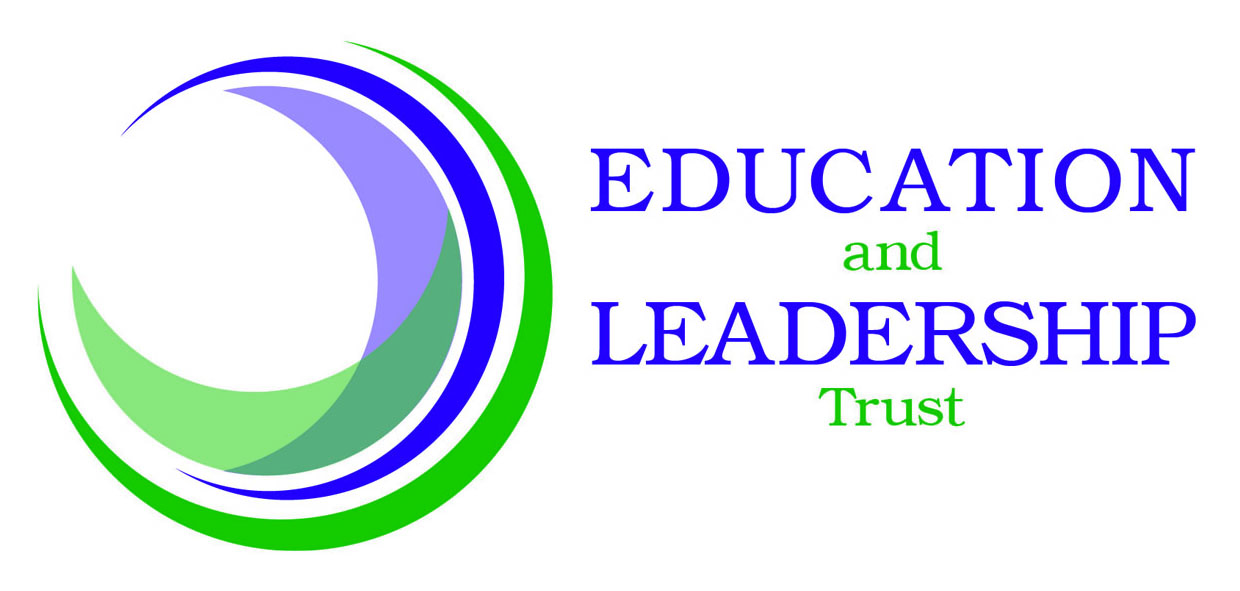 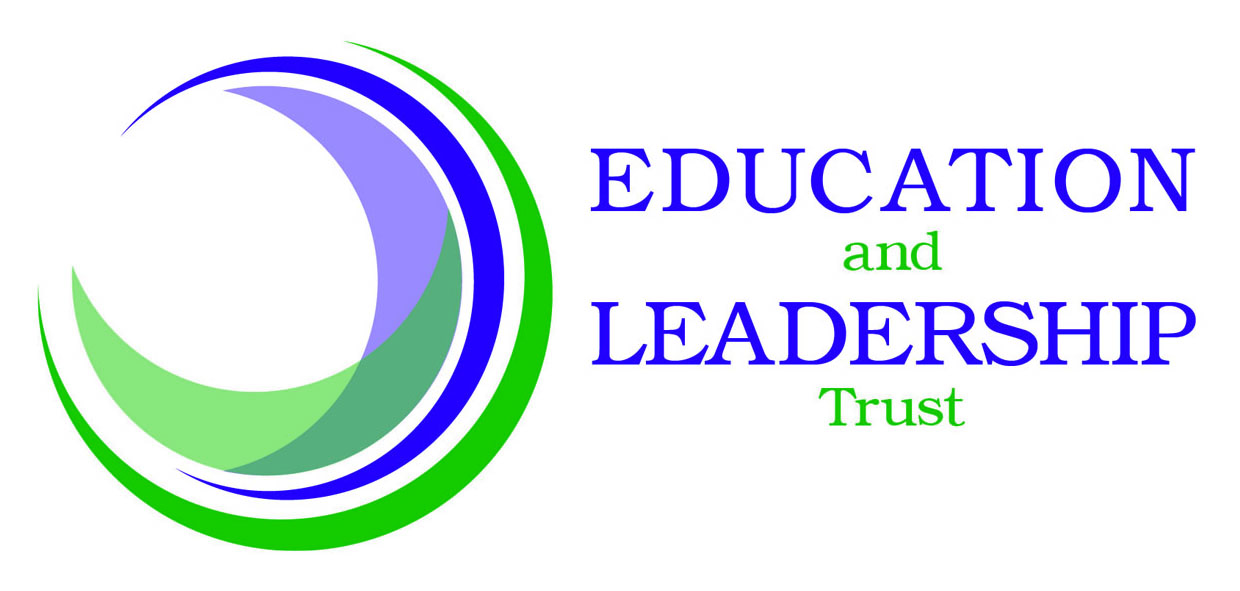 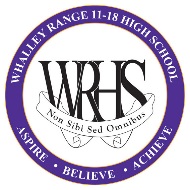 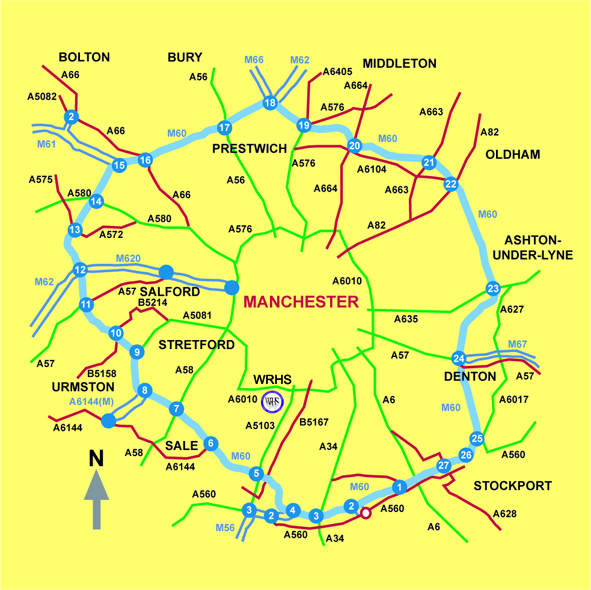 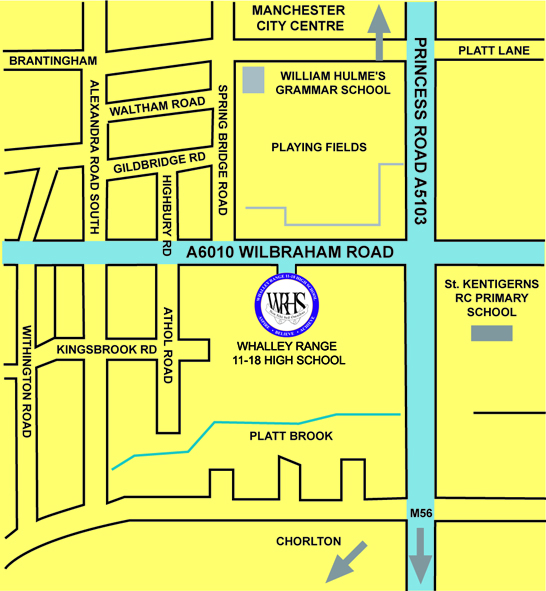 Whalley Range 11-18 High School Job DescriptionPost 16 Maths Tutor - £18.00 Per HourTo Sixth Form students who have been adversely impacted by the COVID-19 pandemicMain Purpose of the Job:To deliver 1:1 or small group intervention for identified students that helps progress beyond their current pathway.Main DutiesTo liaise with the Head of Sixth Form regarding the strategic vision for tutoring support for students post-16.To liaise with Key Stage 5 Coordinators in your subject area to identify specific needs of students you are working with.To feedback to class teachers and wider Sixth Form staff regarding the progress of students that you are supporting.To attend tutoring training, available from the CPD offer at Whalley Range Sixth Form, as well as any in house CPD.To plan and deliver tuition to each allocated student or groups of students.To work closely with intervention teams within the Sixth Form and feedback, as appropriate.To monitor and assess the progress of the students who are receiving tuition.To be a flexible member of the intervention team and to work with students at Key Stage 4, if called upon. Preparation, organisation and feedback.To provide feedback to the Key Stage Coordinator and class teacher following each timetabled tuition session.To prepare bespoke resources for all students taking part in tuitionTo assess and monitor the progress of students and to intervene where additional support is needed.To ensure that you have good subject knowledge in the areas that you will be tutoring students on.To maintain a purposeful working environment where students feel challenged, supported and safe.To work as part of a team to support colleagues and contribute to the vision and ethos of the school. Through personal example, open commitment and clear action, ensure diversity is positively valued, resulting in equal access and treatment in employment, service delivery and external communications.Where the postholder is disabled, every effort will be made to supply all necessary aids, adaptations or equipment to allow them to carry out all the duties of the job.  If, however, a certain task proves to be unachievable, job redesign will be fully considered.Whalley Range 11-18 High SchoolPerson SpecificationPost 16 Maths TutorFor this job we are looking for:Good honours degree in a related subject to the one you will be tutoring in.Knowledge of the GCSE exam specification. Knowledge of level 3 subject specifications is desirable.Experience of working with young people or groups of young people.An effective communicator, with a high degree of flexibility.Willingness to abide by the Education and Leadership Trust’s various policies, relating to safeguarding, health and safety and safer working arrangements.Personal Style and Behaviour Tact and diplomacy in all interpersonal relationships with the public, students and colleagues at work.Self-motivation and personal drive to complete tasks to the required timescales and quality standards.The flexibility to adapt to changing workload demands and new school challenges.Personal commitment to ensure services are equally accessible and appropriate to the diverse needs of the service users. Experience of working within a school/college setting.Personal commitment to continuous self-development. Personal Commitment to continuous service improvement. Personal commitment to the school’s professional standards, including dress code, at all times.Be willing to consent to and apply for an enhanced check by the Disclosure andPost:  Post 16 Maths Tutor        Level of Disclosure Required                  Enhanced  Access to workIf you are a disabled applicant, you may be entitled to aids and adaptations to assist you in the working environment.  Access to work is available to help overcome the problems resulting from disability.  Practical advice and help is offered in a flexible way that can be tailored to suit the needs of an individual in a particular job.  If you require information on this service, please contact your local Jobcentre Plus.Please continue on a separate sheet if necessary.  Limit to 2 pages of A4 in font Ariel 11